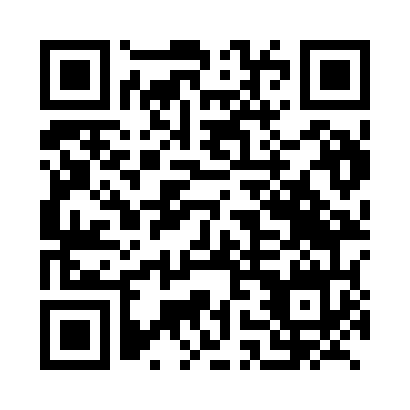 Prayer times for Mongo, ChadWed 1 May 2024 - Fri 31 May 2024High Latitude Method: NonePrayer Calculation Method: Muslim World LeagueAsar Calculation Method: ShafiPrayer times provided by https://www.salahtimes.comDateDayFajrSunriseDhuhrAsrMaghribIsha1Wed4:115:2511:422:545:597:092Thu4:115:2511:422:546:007:093Fri4:105:2511:422:556:007:104Sat4:105:2411:422:556:007:105Sun4:095:2411:422:566:007:106Mon4:095:2411:422:566:007:117Tue4:085:2311:422:576:017:118Wed4:085:2311:422:576:017:119Thu4:085:2311:422:586:017:1210Fri4:075:2211:422:586:017:1211Sat4:075:2211:422:596:017:1212Sun4:065:2211:422:596:027:1313Mon4:065:2111:423:006:027:1314Tue4:065:2111:423:006:027:1315Wed4:055:2111:423:016:027:1416Thu4:055:2111:423:016:037:1417Fri4:055:2111:423:026:037:1418Sat4:045:2011:423:026:037:1519Sun4:045:2011:423:026:037:1520Mon4:045:2011:423:036:047:1621Tue4:035:2011:423:036:047:1622Wed4:035:2011:423:046:047:1623Thu4:035:2011:423:046:057:1724Fri4:035:2011:423:056:057:1725Sat4:035:2011:423:056:057:1826Sun4:025:1911:423:056:057:1827Mon4:025:1911:423:066:067:1828Tue4:025:1911:433:066:067:1929Wed4:025:1911:433:076:067:1930Thu4:025:1911:433:076:077:2031Fri4:025:1911:433:076:077:20